Муниципальное бюджетное дошкольное образовательное учреждение«Детский сад №1"Иман" с. ГерменчукШалинского  муниципального района»АНАЛИТИЧЕСКИЙ ОТЧЕТо реализации годового плана ДОУза 2022-2023 учебный год.с. Герменчук - 2023 г.В течение учебного года деятельность ДОУ была направлена на обеспечение непрерывного, всестороннего и своевременного развития ребёнка.ЦЕЛЬ:Создание благоприятных условий для полноценного проживания ребенком дошкольного детства, непрерывного накопления культурного опыта деятельности и общения в процессе активного взаимодействия с окружающей средой, общения с другими детьми и взрослыми, развитие психических и физических   качеств в соответствии с индивидуальными особенностями, обеспечение безопасности жизнедеятельности дошкольников.Задачи:Создание комфортных условий для жизнедеятельности и развития физических, интеллектуальных и личностных качеств ребенка.Совершенствование работы по формирование у дошкольников основ экологической культуры.Объединения обучения и воспитания в целостный образовательный процесс на основе духовно-нравственных ценностей и принятых  в обществе правил и норм поведения в интересах человека, семьи, общества.1.  Анализ выполнения годовых задач, реализуемых в ДОУ за прошедший учебный год. Выводы. Перспективы.Весь учебный год педагогический коллектив детского сада работал над решением задач, которые строились согласно утвержденному годовому плану. Решение этих задач осуществлялось по следующим направлениям:организация образовательного процесса по пяти направлениям, расширение его потенциала, лечебно-оздоровительные мероприятия, взаимодействие с родительской общественностью.Содержание образовательного процесса в ДОУ определяется Основной образовательной программой ДОУ, разработанной и реализуемой на основе Примерной общеобразовательной программы дошкольного образования «От рождения до школы» под редакцией Н.Е. Вераксы, Т.С. Комаровой, М.А. Васильевой. Основная общеобразовательная программа ДОУ охватывает все основные моменты жизнедеятельности детей дошкольного возраста и учитывает основные и дополнительные образовательные нагрузки.Система  открытых  мероприятий,  консультаций,  семинаров-практикумов были направлены на развитие речи детей, а так же на развитие духовно- нравственных качеств детей, на совершенствование профессионального уровня педагогов.В связи с этим, педагогами всех возрастных групп была проделана большая работа по накоплению и обогащению методического материала по годовым задачам. Дополнены картотеки  дидактических игр и игровых упражнений.Наиболее результативными были: консультации, открытые физкультурные мероприятия  в группах, дидактические игры и игровые упражнения по развитию детей. Подобная работа активизировала потребность воспитателей в приобретении новых знаний и умений.Итогом данной работы были тематические педагогические советы по годовым задачам, проведенные в ноябре, январе и в марте  «Физкультурно- оздоровительная работа в ДОУ»,  «Формирование у дошкольников основ экологической культуры» и  «Воспитание детей на основе духовно нравственных ценностей». Для формирования положительной самооценки у педагогов для достижения высоких результатов в образовательном процессе наиболее удачными были: консультация на тему: «Педагогическое мастерство - высший уровень педагогической деятельности»,  « Календарный план по  воспитательной работе. Структура рабочей программы воспитания», «Как приобщить детей к физической культуре »,«Физкультминутки и их место в режиме дня», Консультация для педагогов: «Проведение педагогической диагностики в условиях ФГОС ДО», «Духовно-нравственное воспитание дошкольников через экологию родного края», «Современные технологии развития речи детей дошкольного возраста», в котором приняли участие все педагоги.На протяжение всего года велся оперативный контроль.Итоговый контроль в старших группах «Подготовка детей старших групп к школьному обучению» (май) был направлен на выявление готовности детей старших групп к школе, состояния воспитательного процесса, педагогических условий для организации образовательного процесса. Были сделаны следующие выводы: представлен высокий уровень взаимодействия всех участников педагогического процесса, созданы условия для организации развивающей работы. Педагоги показали знания ООП, методики проведения ООД. Тематический «Использование здоровьесберегающих технологий  в  образовательной  деятельности» (октябрь) проводился во всех группах  с целью проанализировать эффективность использования здоровьесберегающих технологий  в  образовательной  деятельности.  В группах созданы все условия для комфортного пребывания детей в детском саду. Педагоги проявили знания, мастерство при создании предметно-развивающей среды в соответствии с требованиями Программы воспитания и обучения в детском саду» под редакцией М. А. Васильевой, Н.Е.Вераксы., Т. С. Комаровой.  Также на должном уровне прошел тематический контроль «Организация экологического воспитания дошкольников»  (январь) с целью изучения состояния воспитательно- образовательной работы по экологическому воспитанию детей дошкольного возраста. Через ознакомление с природой, воспитание правильного отношения к объектам живой и неживой природы у детей формируются элементарные экологические представления. Таким образом, важнейшим условием успешной реализации комплексного подхода является создание экологически развивающей среды в детском саду. «Организация воспитательно- образовательной работы по духовно – нравственному развитию и воспитанию детей дошкольного возраста» (март) с целью проведения контроля  работы по воспитанию духовно – нравственных чувств у дошкольников в ДОУ.Методическое обеспечение педагогического процесса было регулярным (подписка на периодические издания, ежемесячное приобретение новинок методической   литературы,   ознакомление   с   нормативно-правовой документацией).Для решения годовых задач были намечены и проведены:                                                                 Заседаний  педсовета- 5, на каждом из которых были приняты решения к выполнению намеченных задач: 1. установочный  «О перспективах работы ДОУ в 2022-2023 учебному году»,- сентябрь2. тематический «Физкультурно-оздоровительная работа в ДОУ» - ноябрь3. тематический «Формирование у дошкольников основ экологической культуры»- январь.4. тематический «Воспитание детей на основе духовно нравственных ценностей» - март.5. итоговый  «Итоги работы за прошедший учебный год и перспективы на новый 2023-2024 год» - май.Семинаров- 2:- «Формирование здорового образа жизни дошкольников в  условиях ДОУ и семьи»- октябрь                                                                                                                                           - «Духовно нравственное и нравственно – патриотическое воспитание детей дошкольного возраста»- февральОткрытых просмотров- 4:Заседаний МО- 4:- «Организация работы МО на 2022-2023 учебный год» - сентябрь-  «Организация работы по физическому развитию детей дошкольного возраст» - ноябрь- «Наставничество и сотрудничество» - февраль-«Подведение итогов работы МО воспитателей за прошедший учебный год» - апрельВывод: Проводимая работа с педагогами способствовала росту педагогического мастерства, развитию творческого потенциала всего педагогического коллектива и эффективности образовательной деятельности, а подобранные практические, обучающие занятия помогли организовать самообразование педагогов и повысить их эффективность. Но, не смотря на положительные моменты, следует продолжать активизировать педагогов с целью стимулирования их деятельности, обобщения и распространения педагогического опыта работыОбщих собраний трудового коллектива – 3:- «Готовность ДОУ к началу учебного года» - сентябрь- «Состояние охраны труда в детском саду» - декабрь- «Подготовка ДОУ к летнему оздоровительному периоду» -  апрельТематических контролей– 3:- «Использование здоровьесберегающих технологий в образовательной деятельности»- октябрь -«Организация экологического воспитания дошкольников» - январь - «Организация воспитательно- образовательной работы по духовно – нравственному развитию и воспитанию детей дошкольного возраста» - март.Итогового контроля – 1:«Подготовка детей старших групп  к школьному обучению» - майСмотров – конкурсов и выставок – 3:- Смотр- конкурс «Готовность  к новому учебному году» - август-  Выставка детско – родительского творчества «Краски осени»-  октябрь- Конкурс поделок «Лучшее новогоднее оформление групповых помещений»- декабрь- Выставка детских рисунков среди  воспитанников ДОУ на тему: «Наши любимые  мамочки» - март- Конкурс чтецов «Ненан мотт»Консультаций с воспитателями– 11:Консультаций с родителями– 11: Музыкальных праздников-развлеченийВЫВОД: в целом в ДОУ была проделана работа, направленная на создание оптимальных условий для жизни и развития дошкольников. Некоторые недочеты в работе будут предметом дальнейшей деятельности детского сада. Все мероприятия запланированные были выполнены.ПЕРСПЕКТИВЫ: пересмотреть плотность планируемых мероприятий. Совершенствовать педагогическое мастерство через участие в профессиональных конкурсах, семинарах, педагогических советах, через аттестационные курсы, через курсы повышения квалификации.2.  Анализ уровня здоровья детей и охрана их жизни.2.1. Анализ заболеваемости детей.2.2. Профилактические меры  по снижению заболеваемости у детейМедицинские услуги в пределах функциональных обязанностей медсестер ДОУ ведутся по плану лечебно-профилактических мероприятий, составленному на календарный год медсестрами Сакаевой А.З. и Юсуповой Э.В. совместно с администрацией ДОУ. Согласно плану с детьми в летний оздоровительный период проводятся дополнительные оздоровительные мероприятия и процедуры. Медсестры, наряду с администрацией ДОУ, несут ответственность за здоровье и физическое развитие детей, проведение лечебно-профилактических мероприятий, соблюдение санитарно-гигиенических норм, режима и обеспечение качества питания.Медсестры проводят: регулярный осмотр детей; выявление нарушений двигательной активности, координации движений в беседах с родителями и непосредственно на занятиях в детском саду; профилактическую вакцинацию детей по возрастам и сотрудников; закладывание оксалиновой мази в нос (в период подъёма гриппа);С - витаминизацию 3-го блюда, приготовление витаминного чая. Организация питания детей в ДОУ и организация питьевого режима осуществляются в соответствии с требованиями СанПиН. Питание детей организуется в групповых помещениях.Работники ДОУ в обязательном порядке проходят периодическое медицинское обследование 2 раз в год.Педагоги организуют работу по рациональной организации двигательной деятельности детей (ежедневные циклы физкультурных занятий; праздники и развлечения; гимнастика после сна, утренняя гимнастика, оздоровительный бег, физкультминутки, игры с движениями в свободной деятельности; музыкальные занятия). Также по созданию необходимой развивающей среды, по соблюдению двигательного режима и режима дня. Система закаливающих мероприятий: обширное умывание; ходьба босиком по  «дорожкам здоровья» (закаливание, элементы рефлексотерапии, профилактика плоскостопия); полоскание полости рта водой комнатной температуры; воздушные ванны в облегченной одежде.В ежедневную  работу с детьми включают комплексы дыхательной гимнастики, пальчиковой гимнастики.    Гимнастика на свежем воздухе в теплый период года.ВЫВОДЫ: использование в ДОУ комплексных профилактических мер помогло нам выявить детей с ослабленным  здоровьем, добиться снижения заболеваемости детей и сотрудников,  повышения посещаемости детей. Деятельность ДОУ по  здоровьесбережению приведена в определенную систему: накоплен передовой   педагогический опыт, позволяющий делиться и с другими дошкольными учреждениями, педагоги грамотно владеют инновационными технологиями, которые постоянно совершенствуются. Сравнительный анализ данных диагностики показал положительную динамику уровня развития детей, что подтверждает эффективность использования внедряемой нами системы в физкультурно-оздоровительную работу ДОУ. Наши выпускники обладают следующими качествами: они активны, выносливы, ловки, сильны и обладают всеми возможностями для гармоничного развития.  У детей сформировалось правильное отношение к своему здоровью, выработались определённые навыки приобщения к ЗОЖ.ПЕРСПЕКТИВЫ: уменьшить показатель заболеваемости среди детей, провести мероприятия, способствующие снижению заболеваемости среди дошкольников. Продолжить работу по профилактике заболеваний у детей дошкольного возраста в ДОУ при взаимодействии воспитателей, медсестры и родителей. Консультативно-информационную работу:оказание консультативной помощи всем участникам образовательного процесса, родителям воспитанников по вопросам сохранения здоровья и профилактических мероприятий для дошкольников;открытые просмотры и показы с использованием оздоравливающих технологий;активное участие родителей в физкультурно-оздоровительной работе ДОУ по мероприятиям годового плана.3.  Анализ качества образования дошкольниковОбразовательная деятельность в ДОУ осуществляется в соответствии с Федеральным законом от 29.12.2012 №273 ФЗ «Об образовании в Российской Федерации», ФГОС дошкольного образования, СанПиН 2.3./2.4 3590 СП 2.4.3648-20 «Санитарно-эпидемиологические требования к устройству, содержанию и организации режима работы дошкольных образовательных организаций».        Реализуемая   основная образовательная программа дошкольного образовательного учреждения (долее ООП ДОУ) разработана в соответствии с федеральным государственным образовательным стандартом дошкольного образования и с учетом примерной образовательной программы «От рождения до школы» под редакцией под редакцией Н.Е. Вераксы, Т.С. Комаровой, М.А. Васильевой  – Издание третье – М: МОЗАИКА – СИНТЕЗ – 2017г.       По основным направлениям развития воспитанников, используются  парциальные программы:- «Основы безопасности детей дошкольного возраста» под редакцией Авдеевой Н.Н., Князевой Н.Л., Стѐркиной Р.Б.;- Юный эколог. Программа экологического воспитания в детском саду./ под ред. Николаевой С.Н.;- Масаева З.В. Развивающая программа для дошкольников от 3 до 7 лет;-Программа эколого-оздоровительного воспитания дошкольника «В стране здоровья» В.Т. Лободин, А.Д. Федоренко, Г.В. Александрова.- «Экономическое воспитание дошкольников: формирование предпосылок финансовой грамотности». Примерная парциальная образовательная программа дошкольного образования. Для детей 5-7 лет. Авторы-составители:Шатова А.Д., Аксенова Ю.А., Кириллов И.Л., Давыдова В.Е., Мищенко И.С. С целью улучшения качества образовательного процесса, укрепления здоровья детей, а также для реализации всестороннего развития личности, раскрытия творческого потенциала дошкольников в детском саду проводится следующая дополнительная образовательная услуга:- Кружок «Разноцветный мир», деятельность направлена на развитие изобразительных способностей дошкольников.   Кружок реализуется в рамках образовательной области «Художественно-эстетическое развитие». Руководитель кружка педагог дополнительного образования - Цугиева Лиза Хизировна.Охват воспитанников в 2022-2023 учебном году – 110 детей / 40% от общего числа воспитанников.      Содержание основной образовательной программы обеспечивает развитие личности, мотивации и способностей детей в различных видах детской деятельности и охватывает следующие структурные единицы, представляющие определенные направления развития и образования детей (далее – образовательные области):- социально-коммуникативное развитие;- познавательное развитие;- речевое развитие;- художественно-эстетическое развитие;- физическое развитие.        Реализация каждого направления предполагает решение специфических задач во всех видах детской деятельности, имеющих место в режиме дня дошкольного учреждения: режимные моменты, игровая деятельность; специально организованные традиционные мероприятия, индивидуальная    и  подгрупповая работа.Два раза в  год в ДОУ  проводится педагогическая диагностика по основным видам деятельности. Педагогическая диагностика позволяет оптимизировать образовательный процесс, определять результаты обучения, свести к минимуму ошибки в оценке знаний детей. Диагностическая работа позволяет воспитателям своевременно фиксировать уровни и динамику развития детей на различных этапах деятельности, помогает наметить необходимые способы оказания помощи дошкольникам, а также вносить коррективы в образовательный процесс.По  результатам диагностики заметно прослеживается позитивная динамика достижений воспитанников. 3.1    Результаты выполнения программы по всем направлениям за 2022– 2023 учебный год                                             Физическое развитиеВ течение учебного года проводилась работа по улучшению здоровья и совершенствованию физических качеств детей с учетом индивидуальных особенностей воспитанников.Оздоровительная работа осуществлялась по следующим направлениям:- Соблюдение режима дня- Учет гигиенических требований- Утренняя гимнастика- Воздушно-оздоровительная гимнастика после сна- Отработка двигательного режима в группах и на прогулке- Закаливающие мероприятия.В группах воспитатели соблюдали оптимальный двигательный режим. Проведена большая работа по медицинскому обслуживанию детей:· В соответствии с требованиями приобретались медикаменты.· Определялся уровень здоровья каждого ребенка.· Систематически проводилась вакцинация детей по календарю прививок.Можно отметить, что улучшились как качественные, так и количественные показатели физического развития детей. В  ДОУ созданы все условия для физического воспитания в организованной и в свободной деятельности. В каждой группе обновлены, созданы уголки физической культуры.С целью повышения эффективности работы по сохранению и укреплению здоровья воспитанников в 2023-2024  учебном году необходимо:1. Регулярно контролировать физкультурно-оздоровительную работу (выполнение двигательного режима, проведение закаливающих мероприятий, физкультурных занятий, утренних гимнастик, проведение противоэпидемиологических мероприятий ).2. Контролировать организацию питания детей в ДОУ (соблюдение норм питания, калорийность блюд, сервировка столов, распределение обязанностей между воспитателем и младшим воспитателем).                                    Познавательное развитиеМладший возраст: дети называют и правильно используют детали строительного материала. Умеют группировать предметы по цвету, размеру, форме. Понимают смысл слов: «утро», «вечер», «день», «ночь» и др. Называют знакомые предметы, объясняют их назначение, выделяют и называют признаки (цвет, форма, материал). Знают и называют наиболее характерные сезонные изменения в природе. Отвечают на разнообразные вопросы взрослого, касающиеся ближайшего окружения. Могут пересказывать содержание произведения с опорой на рисунки в книге, вопросы воспитателя. Могут прочитать наизусть небольшое стихотворение при помощи взрослого.Средний возраст: дети умеют использовать строительные детали с учетом их конструктивных свойств. Умеют сгибать прямоугольный лист пополам. Могут различить, из каких частей составлена группа предметов, называют их характерные особенности (цвет, размер, назначение). Умеют считать до 5, отвечать на вопрос: «Сколько всего?» Умеют сравнивать два предмета по величине. Различают и называют геометрические фигуры. Определяют части суток. Называют разные предметы, которые окружают его в помещениях, на участке, на улице; знает их назначение. Называют времена года в правильной последовательности. Понимают и определяют слова-антонимы; умеют образовывать новые слова по аналоги со знакомыми словами. Умеют выделять первый звук в слове. Рассказывают содержание сюжетной картинки. Могут называть любимую сказку, прочитать наизусть понравившееся стихотворение, считалку.Старший возраст: дети могут создавать модели из пластмассового и деревянного конструкторов по рисунку и словесной инструкции. Могут самостоятельно объединять различные группы предметов, имеющие общий признак, в единое множество и удаляют из множества отдельные его части. Считают до 10 и дальше до 20. Могут называть числа в прямом и обратном порядке до 10, начиная с любого числа натурального ряда. Составляют и решают задачи в одно действие на сложение и вычитание, пользуются цифрами и арифметическими знаками плюс, минус, равно. Умеют определять временные отношения: день – неделя – месяц. Знают название текущего месяца года. Устанавливают элементарные причинно-следственные связи между природными явлениями. Могут пересказывать и драматизировать небольшие литературные произведения, выразительно читают стихотворение, пересказывают отрывок из сказки, рассказа.                                                Речевое развитиеМладший возраст: дети могут пересказывать содержание произведения с опорой на рисунки в книге, вопросы воспитателя. Могут прочитать наизусть небольшое стихотворение при помощи взрослого.Средний возраст: дети умеют выделять первый звук в слове. Рассказывают содержание сюжетной картинки. Могут называть любимую сказку, прочитать наизусть понравившееся стихотворение, считалку.Старший возраст: дети могут пересказывать и драматизировать небольшие литературные произведения, выразительно читают стихотворение, пересказывают отрывок из сказки, рассказа.                                Социально-комуникативное развитиеМладший возраст, средний возраст: дети имеют простейшие представления о театральных профессиях, самостоятельно одеваются, раздеваются и убирают одежду с помощью взрослого, приводят ее в порядок. Соблюдают элементарные правила поведения в детском саду. Могут описать предмет, картину. Составить рассказ по картинке. Способны сосредоточенно действовать 15-20 минут.Старший возраст: дети самостоятельно отбирают или придумывают разнообразные сюжеты игр. Владеют навыками театральной культуры. Самостоятельно ухаживают за одеждой, устраняют непорядок в своем внешнем виде. Могут планировать свою трудовую деятельность, отбирать материалы, необходимые для занятий и игр. Соблюдают элементарные правила поведения.Художественно – эстетическое развитиеМладший и средний возраст: дети могут изображать отдельные предметы, простые композиции и незамысловатые по содержанию сюжеты. Лепят различные предметы, состоящие из 1-3 частей, используя разнообразные приемы лепки. Создают изображения предметов из готовых фигур. Слушают музыкальные произведения до конца. Узнают знакомые песни, различают звуки по высоте, поют, не отставая и не опережая друг друга. Умеют выполнять танцевальные движения: кружиться в парах, притоптывать попеременно ногами. Двигаться под музыку с предметами. Различают и называют музыкальные инструменты (металлофон, барабан и др)Старший возраст: Различают виды изобразительного искусства: живопись, графика, скульптура, декоративно - прикладное и народное искусство. Создают индивидуальные и коллективные рисунки, декоративные, предметные и сюжетные композиции на темы окружающей жизни, литературных произведений. Создают изображения различных предметов, используя бумагу разной фактуры и способы вырезания и обрывания. Узнают мелодию Государственного гимна РФ, могут определить жанр прослушанного произведения (марш, песня, танец) и инструмент, на котором оно исполняется. Различают части музыкального произведения. Могут петь индивидуально и коллективно. Умеют выразительно и ритмично двигаться в соответствии с разнообразным характером музыки, музыкальными образами. Исполняют на музыкальных инструментах.ВЫВОДЫ: опираясь на результаты диагностики, можно сказать, что программа освоена с учетом возрастных требований. Но наблюдается недостаточный уровень в реализации образовательной области «Речевое развитие», а именно приобщение дошкольников к словесному искусству: развитию художественного восприятия в единстве содержания и формы, эстетического вкуса. Дети больше думают по образцу, воспитателями недостаточно применяется в организованной образовательной деятельности размышление над прочитанным, вычленение и осознание чтения художественной литературы как особой культурной деятельности, составляющую основу жизни человека. ПЕРСПЕКТИВЫ: продолжить работу по речевому развитию детей, провести консультацию с воспитателями на тему «Создание условий для развития речи дошкольников в ДОУ в соответствии с ФГОС ДО».3.2. Преемственность ДОУ, начальной школы и родителей.                            Готовность детей к школе В 2022-2023 учебном году был успешно реализован план мероприятий по обеспечению преемственности ДОУ и школы:Сводная таблица сформированности интегративных качеств                                детей старших группВЫВОДЫ: результат диагностики готовности воспитанников к обучению в школе показали, что воспитанников с низким уровнем готовности к школе в 2022 -2023 году нет. Все остальные воспитанники имеют высокий и средний уровень готовности. Большинство детей являются зрелыми для школьного обучения. Характерными отклонениями в развитии школьно – значимых функций следует отметить: слабую произвольность поведения, средний уровень развития мотивации учебной деятельности. Исходя из полученных данных по сводной таблице сформированности интегративных качеств детей, следует отметить, что в ДОУ выражена динамика развития дошкольников по всем интегративным качествам и образовательным областям. Результаты могли бы быть и лучше, но контингент детей в течении года менялся несколько раз. В связи можно сделать вывод, что поставленные задачи выполнены на должном уровне.ПЕРСПЕКТИВА: индивидуальная, подгрупповая работа воспитателя с детьми на развитие произвольного поведения (проведение тематических занятий, соревнований, дидактических игр), внесение в родительский уголок информации «Готовность детей к школе», консультации педагога-психолога «Трудности первоклассника».3.3. Оценка развивающей средыМебель в группах размещена рационально. Для оформления групп и приемных используются детские работы, постоянно оформляются выставки детей и родителей.В группах имеется игровой материал для познавательного развития детей, для сюжетных игр, материалы для продуктивной и творческой деятельности детей. Все игровое оборудование доступно для детей, уголки задействованы в течение всего дня. Для экологического развития в ДОУ имеются календари природы, портреты месяцев, модели времен года, месяцев, частей суток. В группах есть полочка умных книг, где собраны детские энциклопедии, выделены уголки для учебно – познавательной и игровой деятельности. Большую помощь в организации предметно – развивающей среды оказывают родители.ВЫВОД: таким образом, развивающая среда в ДОУ соответствует реализуемой программе и выполнена в соответствии с санитарно-гигиеническими нормами построения среды, рационально использовано пространство групповых, приёмных помещений.ПЕРСПЕКТИВЫ: приобрести материал для конструктивной работы, обновить уголки для поисково – исследовательской деятельности детей, оформить патриотические уголки.4. Анализ работы с родителямиРодители выступают как основные заказчики системы дошкольного воспитания, поэтому важно взаимодействие двух социальных институтов: семьи и детского сада для функционирования дошкольного учреждения для поддержания его конкурентной способности.Основные задачи по работе с родителями:- изучение семей детей;- привлечение родителей к активному участию в деятельности дошкольного учреждения;- изучение семейного опыта воспитания и обучения детей;- просвещение родителей в области педагогики и детской психологии.Формы работы с родителями:1.1. Совместные мероприятия педагогов и родителей- родительские собрания;- консультации.1.2. Совместные мероприятия педагогов, родителей и детей- викторины;- совместное творчество;- праздники;- родительские собрания;- выпуск газет;- соревнования.1.3. Индивидуальные- беседы;- посещение на дому;- выполнение индивидуальных поручений.1.4. Наглядно – информационные- информационно – просветительская (ознакомление родителей с особенностями ДОУ);- информационно – аналитическая (опросы, анкетирование)Изучение запросов родителей, профессиональный уровень педагогов ДОУ позволяет вести работу с семьями дошкольников в социуме по следующим направлениям:- расширение спектра услуг для воспитанников ДОУ;- дальнейшая реализация приоритетных направлений деятельности с воспитанниками.В ДОУ уделяется большое внимание вопросу взаимодействия педагогического коллектива и родителей, вновь поступающих детей: консультирование родителей по организации пребывания ребенка в детском саду, по вопросам адаптации и подготовки ребенка к поступлению в детский сад; оздоровления и закаливания; самообслуживания, культурно-гигиенических навыков и нравственного поведения.В течении года с родителями проводятся консультации по организации совместной деятельности дома, по режиму дня, рекомендациям посещений различных мероприятий. Однако, родители неохотно посещают родительские собрания в промежуточные периоды, мало уделяют внимания воспитанию культуры поведения детей, патриотическому воспитанию.ПЕРСПЕКТИВЫ: формирование  духовно- нравственных и семейных ценностей у дошкольников и познавательное развитие через совместную деятельность с семьями воспитанников. ВЫВОД:Исходя, из анализа проведённой работы педагогами  в 2022-2023 учебном году можно сделать вывод, что годовой план работы ДОУ выполнен полностью.Педагоги занимаются самообразованием, участвуют в семинарах, проводят открытые занятия, праздничные мероприятия, работают над улучшением предметно-пространственной развивающей среды.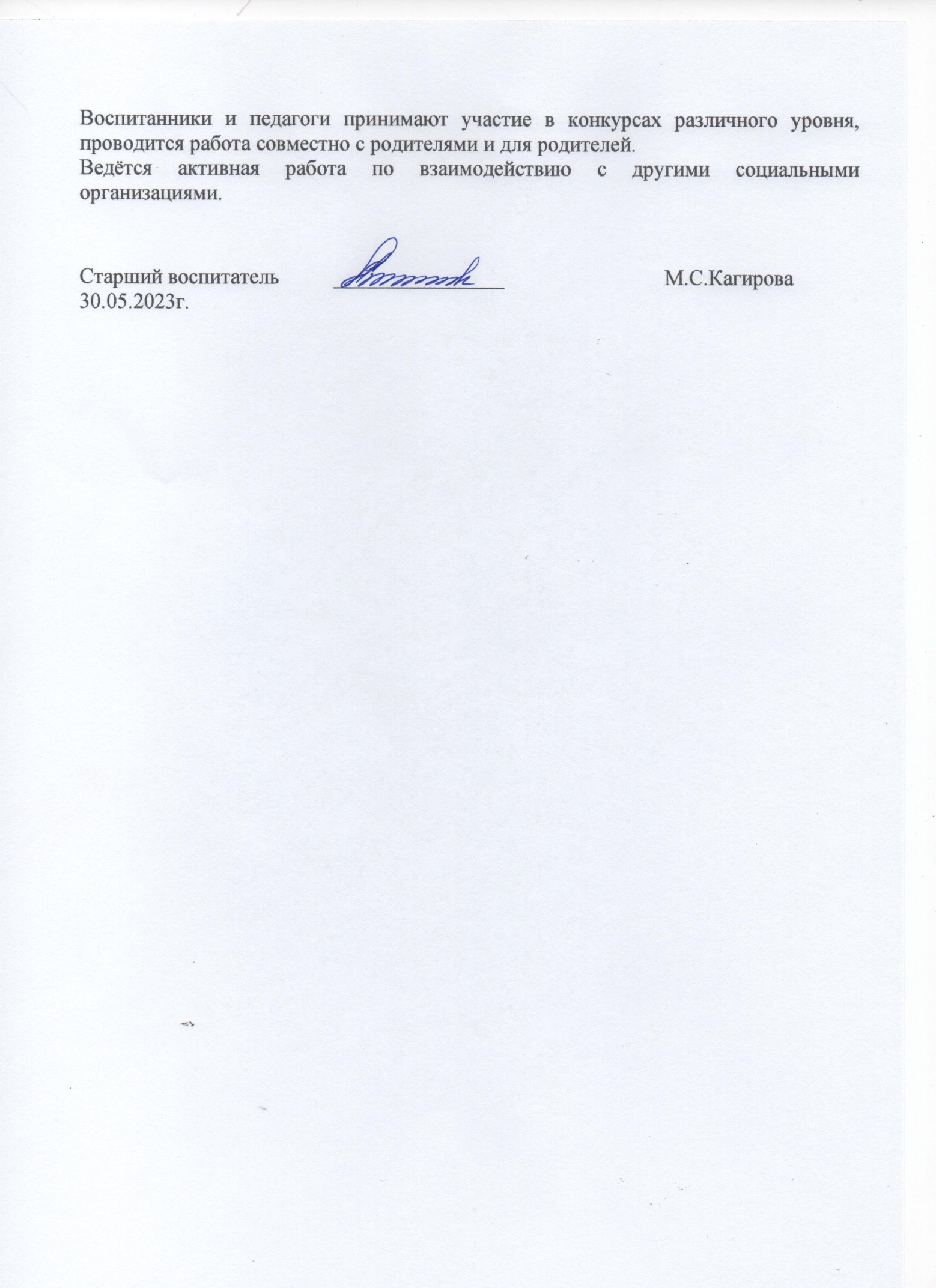 Направление ООДОтветственныеСроки 1. Открытые просмотры:- Открытый просмотр в старшей группе по детскому экспериментированию  на тему: «Сохрани свое здоровье»Руководитель МОВоспитательстаршей группыОктябрь2 неделя2. Открытые просмотры:- Открытый просмотр по образовательной деятельности «Познавательное развитие» (ознакомление с окружающим миром) в средней группе «Как лесные звери к зиме готовятся»Руководитель МОВоспитателисредней группыНоябрь3 неделя3. Открытые просмотры:- Открытый просмотр ООД в старшей группе образовательной деятельности «Художественно-эстетическое развитие» (Лепка) «Солнышко».Руководитель МОвоспитательстаршей  группыянварь3 неделя4. Открытые просмотры:- Открытый просмотр ООД в старшей группе «Познавательное развитие»  (ознакомление с окружающим миром) «Чудеса природы»Руководитель МО,воспитатель старшей группыМарт3 неделяТемыОтветственные Срокипроведения Консультация для воспитателей: « Календарный план по  воспитательной работе. Структура рабочей программы воспитания»СтаршийвоспитательСентябрь Консультация для воспитателей: «Как приобщить детей к физической культуре »СтаршийвоспитательОктябрьКонсультация для воспитателей «Меры обеспечения безопасности в ДОУ при коронавирусе»МедсестраОктябрьКонсультация для воспитателей: «Физкультминутки и их место в режиме дня»СтаршийвоспитательНоябрьКонсультация для воспитателей: «Сказка как средство нравственного воспитания детей дошкольного возраста»СтаршийвоспитательДекабрьКонсультация для воспитателей:«Воспитываем добротой»СтаршийвоспитательДекабрь Консультация для воспитателей: «Развиваем речь ребёнка»СтаршийвоспитательФевральПамятка для воспитателей: «Речевые игры в режимных моментах»СтаршийвоспитательМартКонсультация для воспитателей «Дыхательная гимнастика Н.А.Стрельниковой»СтаршийвоспитательМартКонсультация для педагогов: «Проведение педагогической диагностики в условиях ФГОС ДО»СтаршийвоспитательАпрельКонсультация: «Психологическая готовность к школьному обучению»Педагог-психологМайТемыОтветственные Срокипроведения Консультация:«Адаптация детей в детском саду»Педагог-психологсентябрьПамятка для родителей «Программа воспитания: Что это такое?»Старший воспитательсентябрьКонсультация:«Роль развития движений пальцев рук в становлении речи дошкольника»СтаршийвоспитательОктябрьКонсультация для родителей: «Формирование здорового образа жизни ребенка дошкольника в условиях ДОУ и семьи»Старший воспитательНоябрьКонсультация для воспитателей: «Сказка как средство нравственного воспитания детей дошкольного возраста»Старший воспитательДекабрьКонсультация для воспитателей:«Воспитываем добротой»СтаршийвоспитательДекабрьКонсультация для родителей:«Правила безопасного дорожного движения в зимний период»Старший воспитательЯнварьКонсультация для родителей «Питание детей в детском саду»Медсестра ЯнварьПапка -передвижка для родителей: «Детям о безопасности»Старший воспитательФевраль Консультация для родителей: «Безопасная дорога от детского сада до порога»Старший воспитательМарт Консультация для родителей: «Дисциплина на улице - залог безопасности»Педагог-психологАпрельТемыОтветственныеСрокипроведения Утренники, праздники, тематические беседы:- Праздник, посвященный «Дню Знаний»;- Тематическая беседа посвященная «Дню борьбы с терроризмом»;-Утренник «День Чеченской республики»;- Праздник «День чеченской женщины»-Утренник «День воспитателя и всех работников дошкольного образования»Воспитатели   группсентябрь Утренники, праздники, тематические беседы:- Утренник «День города»;- Праздник «Осень, осень, в гости просим!»-День пожилого человека. Тематическая беседа   «Дорогие мои старики»ВоспитателиоктябрьУтренники, праздники, тематические беседы:- День народного единства, беседы«Россия великая наша держава!».- Мероприятия посвященные ко Дню рождения Пророка Мухаммеда (с.в.с.).- Утренник «Самая лучшая мама на свете»ВоспитателиноябрьДосуги, праздники, тематические беседы:- Новогодние праздники во всех группахВоспитателидекабрь Досуги, праздники, тематические беседы:- Спортивное развлечение «В гостях у сказки».воспитатели группянварь3.1. Утренники, праздники, тематические беседы:- Утренник посвященный Дню защитника ОтечестваСтаршийвоспитатель,воспитателифевральУтренники, праздники, тематические беседы:-Мероприятия, посвященные 8 марта – Международному женскому дню-Мероприятия, посвященные Дню Конституции ЧР.-Интеллектуальная игра для дошкольников«Поле чудес»Старшийвоспитатель,воспитателимарт3.1. Утренники, праздники, тематические беседы:- Утренник, посвященный к всемирному Дню здоровья.- Экологический праздник «День земли».- Утренник посвященный Дню чеченского языка «Ненан мотт».- Беседа «Священный месяц Рамадан»- Праздничная беседа «Ураза байрам»Старшийвоспитатель,воспитателиапрель3.1. Досуги, праздники, тематические беседы:- Мероприятия, посвященные Дню весны и труда;- Утренник «День победы»;- Беседы в средних и старших группах посвященные Дню памяти о Первом Президенте Герое России А.-Х. Кадырове;- Выпускной бал «До свиданья, детский сад!»ВоспитателимайГруппаДетей в группеВсего заболеванийИз них простудныхПрочие  вторая группа  раннего возраста«Звездочки»1922-Младшая  группа «Ласточки»3344-Младшая  группа  «Цыплята»3911-Средняя  группа    «Ромашки»3766-Средняя группа    «Котята»3733-Старшая группа «Медвежата»  42441Старшая группа «Солнышко»  3366-Старшая  группа  «Орлята »   3533-Всего по ДОУ     27529291                                 2021 – 20222 учебный год                                 2021 – 20222 учебный год1.Число детей, ни разу не болевших в году2462.Среднесписочный состав2753.Всего зарегистрировано заболеваний293.1. Сальмонеллез-3.2. Дизентерия-3.3. Энтерит-3.4.Скарлатина-3.5. Корь-3.6. Коклюш-3.7. Дифтерия-3.8. Острый полиомиелит-3.9. Эпидемический паротит-3.10. Вирусный гепатит-3.11. ОРВИ+грипп273.12. Ангина23.13. Пневмания-3.14. Прочие-1. Обсуждение и утверждение совместного плана работы и заключение договора о сотрудничестве ДОУ и школы.2. Утренники, посвященные ко Дню Знаний, в старших группах ДОУ.августсентябрь1. Информационный стенд для родителей будущих первоклассников «Готовим детей к школе»декабрь1. Круглый стол «Будущий первоклассник, какой он?»январь1.Выставка рисунков «Я будущий первоклассник» детей старших групп и первоклассников.2. Диагностика уровня психологической готовности детей   к обучению в школе.февраль№ п/пКритерии интегративных качествНачало года (%)Конец года (%)Физически развитый, овладевший основными культурно – гигиеническими навыками7580Любознательный, активный7378Эмоционально - отзывчивый7378Овладевший средствами общения и способами взаимодействия со взрослыми и сверстниками6977Способный управлять своим поведением и планировать свои действия на основе первичных ценностных представлений, соблюдающий элементарные общепринятые нормы и правила поведения6974Способный решать интеллектуальные и личностные задачи  (проблемы), адекватные возрасту7077Имеющий первичные представления о себе, семье, обществе, государстве, мире и природе6882Овладевший универсальными предпосылками учебной деятельности7076Овладевший необходимыми умениями и навыками для осуществления различных видов детской деятельности.7075